Bergen County Food PantriesTown: GarfieldPantry Name & Location: Calvary Baptist Food and Clothing Pantry Information Needed to Qualify: Appointment with Geraldine Scott Area Served: anyone who needs assistanceHours of Operation: Mon-Fri 10:00am-4:00pm, pickups are once a month on 3 rd SaturdayAddress:217-245 Passaic St., GarfieldPhone: 973-773-2444Town: HackensackPantry Name & Location: CENTER FOR FOOD ACTIONInformation Needed to Qualify: IDArea Served: Bergen County residentsHours of Operation: Mon-Thurs 9:30am-3:30pm, Fri 9:30am-2:30pmAddress: 316 First Street, HackensackPhone: 201-883-9375Town: HackensackPantry Name & Location: Bergen County Housing, Health and Human Services CenterInformation Needed to Qualify: IDArea Served: Bergen County residentHours of Operation: Lunch 11:30am-12:30am, Dinner 5:00pm-6:00pmAddress: 120 South River St., HackensackPhone: 201-336-6475Town: EnglewoodPantry Name & Location: CENTER FOR FOOD ACTIONInformation Needed to Qualify: Call for appointmentArea Served: Bergen County residentsHours of Operation: Mon-Friday 9:00am-5:00pm, Tues 9:00am-7:00pm, And first Saturday of every month:  Phone 201-569-1804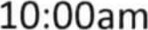 Address: 192 W. Demarest Ave, EnglewoodTown: Saddle BrookPantry Name & Location: CENTER FOR FOOD ACTIONInformation Needed to Qualify: Call for appointmentArea Served: Clifton, Carlstadt, East Rutherford, Elmwood Park, Fairlawn, Garfield, Lodi, Lyndhurst,Maywood, West Arlington, Paramus, Rochelle Park, Rutherford, Saddle Brook, Wallington, WoodridgeHours of Operation: Mon/Wed/Thurs/Fri 10:00am-3:00pm, Tues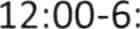 Address: 224 Midland Ave, Saddle BrookPhone 201-703-9857